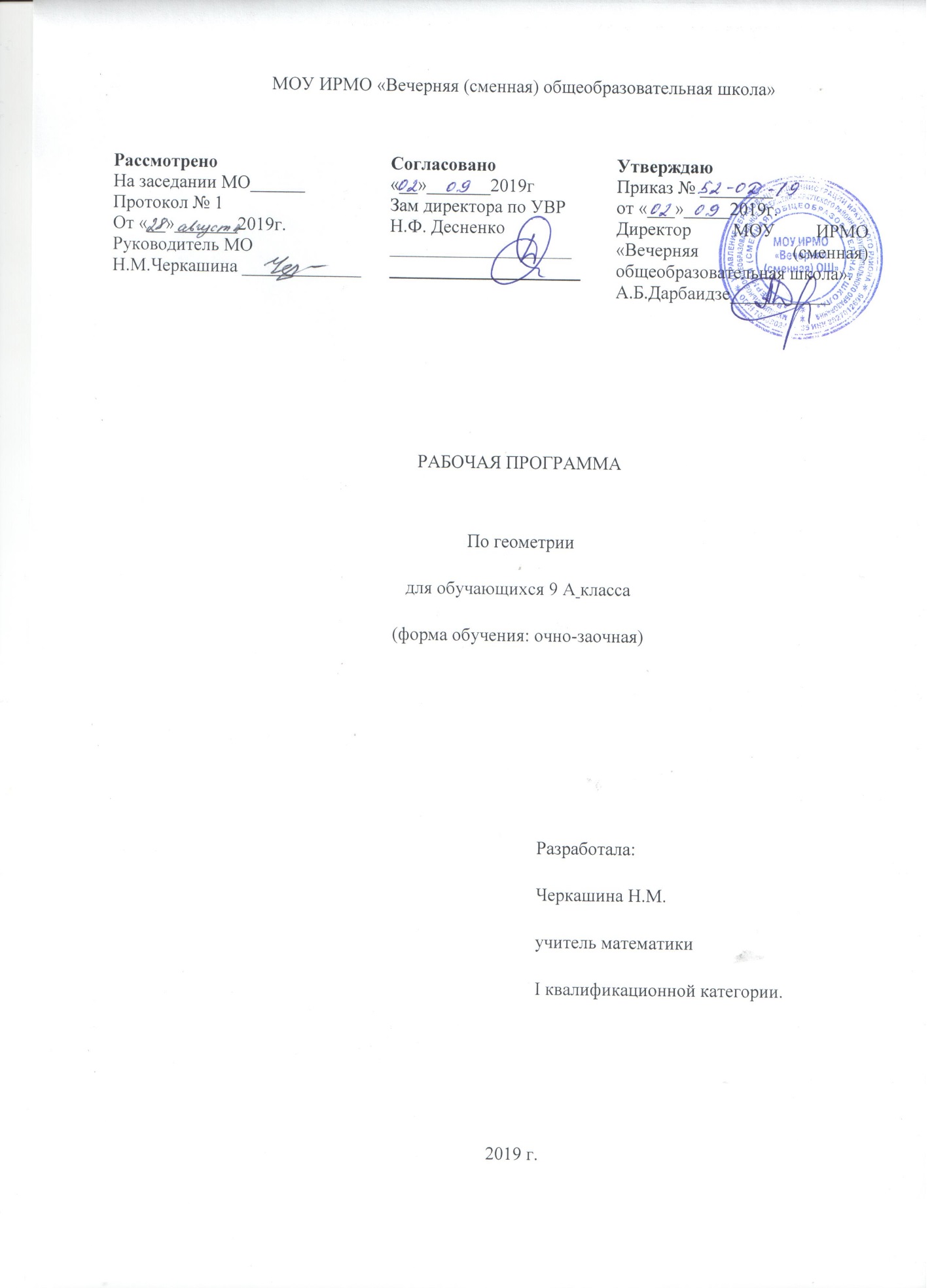 Пояснительная записка  Рабочая программа по геометрии составлена на основе следующих нормативно – правовых документов:Приказ Министерства образования РФ от 05.03.2004 г. № 1089 «Об утверждении федерального компонента государственных образовательных стандартов основного общего и среднего общего образования» ( в ред. Приказов Минобрнауки России от 03.06.2008.№ 164, от 31.08.2009.№ 320, от 19.10.2009.№ 427, от 10.11.2011 № 2643, 24. 01.2012 № 39, от 31.01.2012 № 69)Приказ Министерства образования и науки РФ от 31.03.2014 №253 «Об утверждении федерального перечня учебников, рекомендуемых к использованию при реализации имеющих государственную аккредитацию образовательных программ основного общего, среднего общего образования (изменения и дополнения: 08.06.2015, 28.12.2015, 26.01.2016, 21.04 2016, 08.06.2017, 20.06.2017, 05.07.2017)«Положение о разработке и утверждении рабочих программ  учебных предметов и курсов». МОУ ИРМО «Вечерняя (сменная)  ОШ»Геометрия. Рабочая программа к учебнику Л.С.Атанасяна и др. 7-9 классы: учебное пособие для общеобразовательных организаций /В.Ф. Бутузов . – 4-е издание – М.: Просвещение, 2016. Место предмета в федеральном базисном учебном планеСогласно федеральному базисному учебному плану для общеобразовательных учреждений РФ для изучения курса геометрии в 9 классе  отводится 1 час в неделю. Данная программа составлена на 2 часа (1час за счёт школьного компонента), что составляет 66 часов в год. Программа обеспечивает обязательный минимум подготовки учащихся по геометрии, определяемый образовательным стандартом, соответствует общему уровню развития и подготовки учащихся данного возраста.Общая характеристика учебного предмета	Математическое образование в основной школе складывается из следующих содержательных компонентов (точные названия блоков): арифметика; алгебра; геометрия; элементы комбинаторики, теории вероятностей, статистики и логики. Эти содержательные компоненты, развиваясь на протяжении всех лет обучения, естественным образом переплетаются и взаимодействуют в учебных курсах.	Геометрия – один из важнейших компонентов математического образования, необходимый для приобретения конкретных знаний о пространстве и практически значимых умений, формирования языка описания объектов окружающего мира, для развития пространственного воображения и интуиции, математической культуры, для эстетического воспитания учащихся. Изучение геометрии вносит вклад в развитие логического мышления, в формирование понятия доказательства. Преобразование геометрических форм вносит свой специфический вклад в развитие воображения, способностей к математическому творчеству.   Образовательные и воспитательные задачи обучения геометрии решаются комплексно с учетом возрастных особенностей обучающихся, специфики геометрии как учебного предмета, определяющего её роль и место в общей системе школьного обучения и воспитания.  Программа выполняет две основные функции. Информационно-методическая функция позволяет всем участникам процесса получить представление о целях, содержании, общей стратегии обучения, воспитания и развития, обучающихся средствами данного учебного предмета. Организационно-планирующая функция предусматривает выделение этапов обучения, структурирование учебного материала, определение его количественных и качественных характеристик на каждом их этапов.Изучение геометрии в 9 классе направлено на достижение следующих ц е л е й:• овладение системой математических знаний и умений, необходимых для применения в практической деятельности, изучения смежных дисциплин, продолжения образования;• интеллектуальное развитие, формирование качеств личности, необходимых человеку для полноценной жизни в современном обществе: ясность и точность мысли, критичность мышления, интуиция, логическое мышление, элементы алгоритмической культуры, пространственных представлений, способность к преодолению трудностей;• формирование представлений об идеях и методах математики как универсального языка науки и техники, средства моделирования явлений и процессов;• воспитание культуры личности, отношения к математике как к части общечеловеческой культуры, понимание значимости математики для научно-технического прогресса.Общеучебные умения, навыки и способы деятельностиВ ходе освоения содержания геометрического образования учащиеся овладевают разнообразными способами деятельности, приобретают и совершенствуют опыт:построения и исследования математических моделей для описания и решения прикладных задач, задач из смежных дисциплин; выполнения и самостоятельного составления алгоритмических предписаний и инструкций на математическом материале; выполнения расчетов практического характера; использования математических формул и самостоятельного составления формул на основе обобщения частных случаев и эксперимента;самостоятельной работы с источниками информации, обобщения и систематизации полученной информации, интегрирования ее в личный опыт;проведения доказательных рассуждений, логического обоснования выводов, различения доказанных и недоказанных утверждений, аргументированных и эмоционально убедительных суждений;самостоятельной и коллективной деятельности, включения своих результатов в результаты работы группы, соотнесение своего мнения с мнением других участников учебного коллектива и мнением авторитетных источников.    В курсе геометрии 9-го класса формируется понятие вектора. Особое внимание уделяется выполнению операций над векторами в геометрической форме. Учащиеся дополняют знания о треугольниках сведениями о методах вычисления элементов произвольных треугольниках, основанных на теоремах синусов и косинусов. Даются систематизированные сведения о правильных многоугольниках, об окружности, вписанной в правильный многоугольник и описанной. Особое место занимает решение задач на применение формул. Даются первые знания о движении, повороте и параллельном переносе. Серьезное внимание уделяется формированию умений рассуждать, делать простые доказательства, давать обоснования выполняемых действий. Параллельно закладываются основы для изучения систематических курсов стереометрии, физики, химии и других смежных предметов     Основной формой организации учебного процесса является классно-урочная система. В качестве дополнительных форм организации образовательного процесса по данной программе используется система консультационной поддержки, индивидуальных занятий, работа обучающихся с использованием современных информационных технологий, с учетом их возможностей и условий пребывания. Организация сопровождения учащихся направлена на:создание оптимальных условий обучения;исключение психотравмирующих факторов.сохранение психосоматического состояния здоровья учащихся;развитие положительной мотивации к освоению программы;развитие индивидуальности каждого учащегося.Осуществление целей образовательной программы обусловлено так же использованием в образовательном процессе следующих технологий: личностно - ориентированное обучение, обучение с применением опорных таблиц, схем  и  использование современных информационных технологий.Тематическое планирование                                                                Итого: 66 часов за годФормы организации учебного процесса:   индивидуальные, групповые, индивидуально-групповые, фронтальные,     классные и внеклассные.                                                                                                                                                                                                                                                                                                                                                                                                                                                                                                                                                                                                                                                                                                                                                                                                                                              Формы контроля:       самостоятельная работа, контрольная работа, тесты,  наблюдение, работа по карточке.       Виды организации учебного процесса:       самостоятельные работы, контрольные работы, лекции, практикумы.Содержание учебного предмета 1. Векторы. Метод координат -18ч.Понятие вектора. Равенство векторов. Сложение и вычитание векторов, умножение вектора на число, разложение. Применение векторов к решению задач: средняя линия трапеции.Координаты вектора. Решение простейших задач в координатах.Уравнение окружности и прямой .Основная цель — сформировать понятие вектора как направленного отрезка, показать учащимся применение вектора к решению простейших задач.знать: определение вектора, различать его начало и конец виды векторов, определять суммы и разности векторов, произведение вектора на число, что такое координаты вектора; определение средней линией трапеции; уметь: изображать и обозначать вектор, откладывать вектор, равный данному, находить координаты вектора по его координатам начала и конца, вычислять сумму и разность двух векторов по их координатам, строить сумму двух векторов, пользуясь правилами треугольника, параллелограмма, многоугольника; строить окружности и прямые заданные уравнениями.Основные термины по разделу: Понятие вектора. Абсолютная величина и направление вектора. Равенство векторов. Сложение и вычитание векторов. Умножение вектора на число.  Коллинеарные векторы. Проекция на ось. Координаты вектора. Операции над векторами: умножение на число, сложение, разложение.При изучении данной темы основное внимание уделяется выполнению операций над векторами в геометрической форме. Понятие равенства векторов вводится на интуитивной основе. Завершается изучение темы знакомством с понятием координат вектора.2. Соотношения между сторонами и углами треугольника. Скалярное произведение векторов. – 11ч.Синус, косинус, тангенс и котангенс угла от 0° до 180°; приведение к острому углу. Основное тригонометрическое тождество. Формулы, связывающие синус, косинус, тангенс, котангенс одного и того же угла. Формула, выражающая площадь треугольника через две стороны и угол между ними.Теорема косинусов и теорема синусов; примеры их применения для вычисления элементов треугольника.Скалярное произведение векторов. Угол между векторами. Основная цель — познакомить учащихся с основными алгоритмами решения произвольных треугольников с применением тригонометрического аппарата.знать: определения косинуса синуса, тангенса для острого угла формулы, выражающие их связь; определения скалярного произведения векторов; уметь: воспроизводить доказательства теорем косинусов и синусов, применять в решении задач; находить скалярное произведение векторов в координатах, угол между векторами. Основные термины по разделу: Синус, косинус и тангенс угла. Теоремы синусов и косинусов. Решение треугольников. Соотношение между сторонами и углами треугольника. Скалярное произведение. Угол между векторами.В процессе изучения данной темы знания учащихся о треугольниках дополняются сведениями о методах вычисления элементов произвольных треугольников, основанных на теоремах синусов и косинусов. Кроме того, здесь же учащиеся знакомятся еще с одной формулой площади треугольника. При этом воспроизведения доказательств этих теорем от учащихся можно не требовать.3. Длина окружности и площадь круга – 12ч.Правильные многоугольники. Вписанные и описанные окружности правильного многоугольника.Формулы, выражающие площадь правильного многоугольника через периметр и радиус вписанной окружности.Построение правильных многоугольников.Длина окружности. Число .Площадь круга и площадь сектора. Основная цель — расширить и систематизировать знания учащихся об окружностях и многоугольниках. В этой теме учащиеся знакомятся с окружностями, вписанными в правильные многоугольники, и окружностями, описанными около правильных многоугольников, и их свойствами. При этом воспроизведения доказательств этих теорем можно не требовать от всех учащихся.знать: определение правильного многоугольника, формулу длины окружности и ее дуги, площади сектора; уметь: вычислять стороны, площади и периметры правильных многоугольников, длину окружности и длину дуги; применять формулы площади круга, сектора при решении задач. Основные термины по разделу: Выпуклые многоугольники. Сумма углов выпуклого многоугольника. Вписанные и описанные многоугольники. Правильные многоугольники. Вписанные и описанные окружности правильного многоугольника. Длина окружности, число p; длина дуги. Площадь круга и площадь сектора.Здесь учащиеся на интуитивном уровне знакомятся с понятием предела и с его помощью рассматривают вывод формул длины окружности и площади круга.4. Движение – 8ч.Примеры движений фигур. Параллельный перенос и поворот. Основная цель — познакомить учащихся с понятием движения на плоскости: симметриями, параллельным переносом, поворотом.знать: определения преобразования плоскости, движения плоскости, определять их виды; уметь: решать задачи, используя определения видов движения. Основные термины по разделу: Понятие движения.  Примеры движений фигур. Симметрия фигур. Осевая симметрия и параллельный перенос. Поворот и центральная симметрия. Построение образов точек, отрезков, треугольников при симметриях, параллельном переносе, повороте.Понятие отображения плоскости на себя как основы для введения понятия движения рассматривается на интуитивном уровне с привлечением уже известных учащимся понятий осевой и центральной симметрии. Изучение понятия движения и его свойств дается в ознакомительном плане.                При изучении темы основное внимание следует уделить выработке навыков построения образов точек, отрезков, треугольников при симметриях, параллельном переносе, повороте.5.  Начальные сведения из стереометрии - 8 часов.- Многогранники- Тела и поверхности вращения.Основная цель – дать начальное представление о телах и поверхностях в пространстве; познакомить учащихся с основными формулами для вычислений площадей поверхностей и объёмов тел.* знать: понятия призмы, параллелепипеда, конуса, пирамиды, цилиндра, сферы, шара и их свойств;* уметь: решать простейшие планиметрические задачи в пространствеОсновные термины по разделу: Призма, параллелепипед, конус, пирамида, цилиндр, сфера, шар.6.  Об аксиомах планиметрии - 2 часа.* знать: аксиомы, связанные с прямыми и плоскостью; аксиомы, связанные с понятием наложения и равенства фигур*уметь: решать планиметрические задачи, связанные с аксиомами.7.  Итоговое повторение - 7 часов.Закрепление знаний, умений и навыков, полученных на уроках по данным темам (курс геометрии 9 класса).Требования к уровню подготовки обучающихся.Уметьизображать и обозначать векторы, откладывать от данной точки вектор, равный данному; формулировать свойства умножения вектора на число, формулировать и доказывать теорему о средней линии трапеции.изображать и обозначать векторы, откладывать от любой точки плоскости вектор, равный данному; строить сумму двух и более векторов, пользоваться правилом треугольника, параллелограмма, многоугольника; применять теорему о разложении вектора по 2 неколлинеарным векторам, знать правила действий над векторами с заданными координатами; выводить формулы координат вектора через координаты его конца и начала координат середины отрезка, длины вектора и расстояния между двумя точками; выводить уравнения окружности и прямой, уметь строить окружность и прямые, заданные уравнениями; доказывать основное тригонометрическое тождество,; доказывать теорему о площади треугольника, теорему синусов, теорему косинусов; применять эти теоремы при решении задач; объяснять, что такое отображение плоскости на себя, знать определение движения плоскости, уметь доказывать, что осевая и центральная симметрии являются движениями и что при движении отрезок отображается на отрезок, а треугольник на равный ему треугольник; объяснять, что такое параллельный перенос и поворот, доказывать, что параллельный перенос и поворот являются движениями плоскости.Знать · определения вектора и равных векторов; · законы сложения векторов, определение разности двух векторов; знать, какой вектор называется противоположным данному; уметь объяснить, как определяется сумма двух и более векторов; уметь строить сумму двух и более данных векторов, пользуясь правилами треугольника, параллелограмма, многоугольника, строить разность двух данных векторов двумя способами; · законы сложения векторов; · свойства умножения вектора на число, уметь решать задачи; · какой отрезок называется средней линией трапеции; уметь формулировать и доказывать теорему о средней линии трапеции; · как вычисляется синус, косинус, тангенс для углов от 0 до 180,  знать формулу для вычисления координат точки; · определение скалярного произведения векторов, условие перпендикулярности векторов, выражать скалярное произведение в координатах , знать  его свойства · определение правильного многоугольника, теорему об окружности, описанной около правильного многоугольника и окружности, вписанной в правильный многоугольник; знать формулы для вычисления угла, площади и стороны правильного многоугольника и радиуса вписанной  в него окружности, · формулы длины окружности и дуги окружности, уметь применять их при решении и  задач; · формулы площади круга и кругового сектора, уметь применять их при решении задач. Календарно – тематическое планированиеПо геометрииКласс 9АУчитель Черкашина Н.М.Количество часов 66Всего 66 часов, в неделю 2 часаПланирование составлено на основе рабочей программы  по геометрии к учебнику Л.С. Атанасяна и др./ В.Ф. Бутузов.  – 4-е издание -  – М.: Просвещение, 2016.Учебник  геометрия 7-9 классы для общеобразовательных организаций (авт. Л.С. Атанасян, В.Ф. Бутузов и др.). – М.: Просвещение, 2014. – 383стр.                    Календарно-тематическое планирование консультациипо геометрии. 9 класс.Наименованиеразделов и темНаименованиеразделов и темКол-во часовКол-во контр. рПримечание.Векторы8Метод координат91Соотношения между сторонами и углами треугольника101Длина окружности и площадь круга111Движение 71Начальные сведения из стереометрии8Об аксиомах планиметрии2Повторение. Решение задач61Итого 615№урокаТема урокаТема урокаКол-во час..ДатаДатаКорректировка датыКорректировка датыПримечание11Векторы.811Понятие вектора. Равенство векторов122Откладывание вектора от данной точки.133Сумма двух векторов. Правило треугольника.144Законы сложения векторов. Правило параллелограмма.155Сумма нескольких векторов. Вычитание векторов.166Произведение вектора на число177Применение векторов к решению задач.1    8    8Средняя линия трапеции.122Метод координат1099Разложение вектора по двум неколлинеарным векторам.11010Координаты вектора.11111Связь между координатами вектора и координатами его конца и начала.11212Простейшие задачи в координатах.11313Уравнение окружности.11414Уравнение прямой.11515Взаимное расположение двух окружностей11616Решение задач на уравнения окружности и прямой.11717Систематизация знаний11818Контрольная работа № 1 по теме: «Векторы. Метод координат»133Соотношения между сторонами и углами треугольника111919Синус, косинус и тангенс угла.12020Основное тригонометрическое тождество.12121Формулы для вычисления координат точки.12222Теорема о площади треугольника.12323Теорема синусов.12424Теорема косинусов.12525Решение треугольников.12626Угол между векторами. Скалярное произведение векторов.12727Скалярное произведение в координатах.12828Свойства скалярного произведения векторов12929Контрольная работа № 2 по теме: «Соотношения между сторонами и углами треугольника».144Длина окружности и площадь круга123030Правильный многоугольник.13131Вписанный и описанный правильный многоугольник13232Формулы для вычисления Sn, an, rn правильного многоугольника.13333Решение задач на использование формул правильного многоугольника13434Построение правильных многоугольников.13535Решение задач на построение правильных многоугольников.13636Длина окружности.13737Площадь круга.13838Площадь кругового сектора.13939Решение задач по теме «Длина окружности и площадь круга».14040Систематизация знаний и умений14141Контрольная работа № 3 по теме: «Длина окружности и площадь круга»155Движения84242Отображение плоскости на себя.14343Понятие движения.14444Наложения и движения.14545Параллельный перенос.14646Поворот.14747Решение задач по теме «Параллельный перенос. Поворот».14848Решение задач по теме «Движение»14949Контрольная работа № 4 по теме: «Движение»166Начальные сведения из стереометрии85050Предмет стереометрии. Многогранник.  Призма.15151Параллелепипед.15252Объём тела.15353Свойства параллелепипеда.15454Пирамида.15555Цилиндр.15656Конус.15757Сфера и шар.177Об аксиомах планиметрии25858Аксиомы, связанные с прямыми и плоскостью.15959Аксиомы, связанные с понятием наложения и равенства фигур.188Итоговое повторение76060Векторы. Сложение и вычитание векторов. Метод координат16161Скалярное произведение векторов.16262Формулы для вычисления Sn, an, rn правильного многоугольника16363Длина окружности и площадь круга16464Параллельный перенос. Поворот.16565Итоговая контрольная работа16666Обобщающий урок1итого66Материально-техническое обеспечение учебного предметаКомпьютерПроектор.Плакаты, таблицы к урокамОценочные материалыАртюнян Е. Б., Волович М. Б., Глазков Ю. А., Левитас Г. Г. Математические диктанты для 5-9 классов. – М.: Просвещение, 2012.Дидактические материалы по геометрии за 9кл. / Б.Г.Зив, В.М.Мейлер,2013.Варианты и ответы (итогового) тестирования. – М.: Центр , 2013..Методические материал1.Рабочая тетрадь по геометрии к учебнику Л.С.Атанасяна и др. Геометрия 7-9 кл / Т.М.Мищенко. – «Издательство Астрель»,2014.2.Учебное пособие для 7-9кл. Уроки геометрии  / ред. Т.Г .Музрукова,  Е.Б. Арутюнян составитель: А.В. Фомченко, компания  «Кирилл и Мефодий»,2012.3. Геометрия. 7-9кл: учебник для общеобразовательных организаций / л,с. Атанасян и др. М.: Просвещение, 2013.№ урокаНаименование темыКол-во часовДатаКорректировка датыПримечание1Откладывание вектора от данной точки12Правила сложения векторов13Вычитание векторов14Произведение векторов15Средняя линия треугольника16Координаты вектора17Задачи в координатах18Уравнение прямой и окружности19Решение задач110Анализ контрольной работы №1111Основное тригонометрическое тождество112Теорема о площади треугольника113Теорема синусов, косинусов114Решение треугольников115Подготовка к контрольной работе116Вписанный и описанный правильный многоугольник117Решение задач с применением формул правильного многоугольника118Построение правильных многоугольников119Длина окружности120Площадь круга и кругового сектора121Решение задач. Длину окружности и площадь круга122Анализ контрольной работы №3123Задачи на движение124Задачи на параллельный перенос125Задачи на поворот126Анализ контрольной работы №4127Предмет стереометрии. Многогранники128Объём тела. Решение задач129Параллелепипед, пирамида. Решение задач130Цилиндр, конус. Решение задач131Сфера и шар. Решение задач132Аксиомы планиметрии133Итоговое повторение1